Year Five Spelling Patterns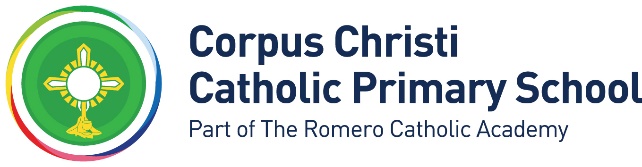 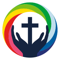 Italics – recap of LK2Lower Key Stage Two Pattern RevisionLower Key Stage Two Pattern RevisionLower Key Stage Two Pattern RevisionLower Key Stage Two Pattern RevisionPhoneme focusPatternNational Curriculum Additional ccmmaccompanyaccordingoccupyoccurcommunitycommitteeimmediateprogrammerecommenda-eaaccommodateappreciatecommunicateexaggeratepersuadefamousfavouritestrangepotatoesoccasioneeecategorycommitteedetermineddevelopequipguaranteeimmediate rememberfphphysicaldefiniteprofessionsacrificetwelfthprophetprophecyprophesy Phoneme focusPatternNational CurriculumAdditionalg gg geaverageexaggeratelanguageprivilegesignaturesuggestvegetablechangech pronounced kshstomach scheme chemist echo characterchefchaletmachine brochuretionationciancompletioncompetitionexplanationobservationexpectationmusicianelectricianmagicianouupronunciationsuggestunderstandmusclecouragecoupleflourishroughnourishsssharassnecessaryaggressiveprofessionsystemsuggestphysicalpersuadePhoneme focusPatternNational CurriculumAdditionaled accommodatedcommunicatedrecommendedprogrammedoccurredaccompaniedoccupiedidentifiedingaccommodatingaveragingcommunicatingdeterminingrecognisinglightningharassingbargainingerestdeveloperharasser interrupter programmer sincerestbusiest earlieststrangest lyallysincerelyfrequentlyimmediatelyaggressively especiallyphysically individually marvellously ousiouseousdisastrousmarvellousmischievousconsciouscautiousspaciouscourageoushideousPhoneme focusPatternNational CurriculumAdditionalunreunattached unaccommodating unappreciative unavailable redevelop reequip reidentify reprogramme dismismiscommunicate mispronunciation disobedient misdirectmisinformdisgruntledisprovedishonouririmirrelevant irresponsibleirresistibleirreplaceable impatientimpositionimmortalimpossiblesubintersupersubconscioussubmergingsubcontinentinterpersonalinterfaceinterconnectingsupersedesupersonicsupervisesuretureThe ending sounding like /ʒə/ is always spelt –sure. The ending sounding like /tʃə/ is often spelt –ture, but check that the word is not a root word ending in (t)ch with an er ending – e.g. teacher, catcher, richer, stretcherpleasureleisuresignatureenclosuretemperaturefurnitureadventurecomposureireruramateuraveragecemeterycontroversyenvironmentoccurYear FiveYear FiveYear FiveYear FiveYear FivePhoneme focusPatternNational CurriculumNational CurriculumAdditionaltiousciousNot many common words end like this. If the root word ends in –ce, the /ʃ/ sound is usually spelt as c – e.g. vice – vicious, grace – gracious, space – spacious, malice – malicious. Exception: anxious.viciousprecious conscious delicious ambitious cautiousinfectious nutritiousviciousprecious conscious delicious ambitious cautiousinfectious nutritiouscialtial–cial is common after a vowel letter and –tial after a consonant letter, but there are some exceptions. Exceptions: initial, financial, commercial, provincial (the spelling of the last three is clearly related to finance, commerce and province).officialspecialartificialpartialconfidentialessentialofficialspecialartificialpartialconfidentialessentialantentUse –ant if there is a related word with a /æ/ or /eɪ/ sound in the right position; –ation endings are often a clue.Use –ent after soft c (/s/ sound), soft g and qu, or if there is a related word with a clear /ɛ/ sound in the right position. There are many words, however, where the above guidance does not help. relevant restaurantassistant expectant sufficientancient apparentexcellentrelevant restaurantassistant expectant sufficientancient apparentexcellentPhoneme focusPatternPatternNational CurriculumAdditionalanceenceUse –ance if there is a related word with a /æ/ or /eɪ/ sound in the right position; –ation endings are often a clue.Use –ence after soft c (/s/ sound), soft g and qu, or if there is a related word with a clear /ɛ/ sound in the right position. There are many words, however, where the above guidance does not help.Use –ance if there is a related word with a /æ/ or /eɪ/ sound in the right position; –ation endings are often a clue.Use –ence after soft c (/s/ sound), soft g and qu, or if there is a related word with a clear /ɛ/ sound in the right position. There are many words, however, where the above guidance does not help.relevanceassistancetolerancesubstanceexcellenceinnocenceconfidenceindependence ancyencyUse –ant if there is a related word with a /æ/ or /eɪ/ sound in the right position; –ation endings are often a clue.Use –ent after soft c (/s/ sound), soft g and qu, or if there is a related word with a clear /ɛ/ sound in the right position. There are many words, however, where the above guidance does not help.Use –ant if there is a related word with a /æ/ or /eɪ/ sound in the right position; –ation endings are often a clue.Use –ent after soft c (/s/ sound), soft g and qu, or if there is a related word with a clear /ɛ/ sound in the right position. There are many words, however, where the above guidance does not help.hesitancyfrequencydecencyinfancyvacancyfancyfluencyurgencyibleableable endings are far more common than –ible. As with ant/–ance/–ancy, the able ending is used if there is a related word ending in ation. If the able ending is added to a word ending in ce/ ge, the e after the c/ g must be kept as those letters would otherwise have their ‘hard’ sounds (as in cap and gap) before the a of the able ending. The able ending is usually but not always used if a complete root word can be heard, even if there is no related word ending in ation. Y changes to i in accordance with the rule. The ible ending is common if a complete root word can’t be heard before it but it also sometimes occurs when a complete word can be heard (e.g. sensible)able endings are far more common than –ible. As with ant/–ance/–ancy, the able ending is used if there is a related word ending in ation. If the able ending is added to a word ending in ce/ ge, the e after the c/ g must be kept as those letters would otherwise have their ‘hard’ sounds (as in cap and gap) before the a of the able ending. The able ending is usually but not always used if a complete root word can be heard, even if there is no related word ending in ation. Y changes to i in accordance with the rule. The ible ending is common if a complete root word can’t be heard before it but it also sometimes occurs when a complete word can be heard (e.g. sensible)vegetableavailableachievable attachabletolerable  changeable   reasonable enjoyable sensible possible horrible terrible visible incredible  forcible legibleiblyablyable endings are far more common than –ible. As with ant/–ance/–ancy, the able ending is used if there is a related word ending in ation. If the able ending is added to a word ending in ce/ ge, the e after the c/ g must be kept as those letters would otherwise have their ‘hard’ sounds (as in cap and gap) before the a of the able ending. The able ending is usually but not always used if a complete root word can be heard, even if there is no related word ending in ation. Y changes to i in accordance with the rule. The ible ending is common if a complete root word can’t be heard before it but it also sometimes occurs when a complete word can be heard (e.g. sensible)able endings are far more common than –ible. As with ant/–ance/–ancy, the able ending is used if there is a related word ending in ation. If the able ending is added to a word ending in ce/ ge, the e after the c/ g must be kept as those letters would otherwise have their ‘hard’ sounds (as in cap and gap) before the a of the able ending. The able ending is usually but not always used if a complete root word can be heard, even if there is no related word ending in ation. Y changes to i in accordance with the rule. The ible ending is common if a complete root word can’t be heard before it but it also sometimes occurs when a complete word can be heard (e.g. sensible)adorably  considerably  tolerably applicably  terribly possibly horribly  incredibly Phoneme focusPatternPatternNational CurriculumAdditionaleding(to fer)The r is doubled if the –fer is still stressed when the ending is added. The r is not doubled if the –fer is no longer stressed.The r is doubled if the –fer is still stressed when the ending is added. The r is not doubled if the –fer is no longer stressed.referring preferring  referred preferred differing sufferingdiffered sufferedhyphenHyphens can be used to join a prefix to a root word, especially if the prefix ends in a vowel letter and the root word also begins with one.Hyphens can be used to join a prefix to a root word, especially if the prefix ends in a vowel letter and the root word also begins with one.re-enterco-ownre-equippedre-electco-occupy co-author pre-datepre-printSilent lettersSome letters which are no longer sounded used to be sounded hundreds of years ago: e.g. in knight, there was a /k/ sound before the /n/, and the gh used to represent the sound that ‘ch’ now represents in the Scottish word lochSome letters which are no longer sounded used to be sounded hundreds of years ago: e.g. in knight, there was a /k/ sound before the /n/, and the gh used to represent the sound that ‘ch’ now represents in the Scottish word lochlambknightknifeknewclimbcombghostrhythmrhymeHomophonesIn the pairs of words opposite, nouns end –ce and verbs end –se. Advice and advise provide a useful clue as the word advise (verb) is pronounced with a /z/ sound – which could not be spelt c.In the pairs of words opposite, nouns end –ce and verbs end –se. Advice and advise provide a useful clue as the word advise (verb) is pronounced with a /z/ sound – which could not be spelt c.adviceadvisedevicedeviselicencelicensepractisepracticeprophecyprophesymorningmourningaltaralterheardherd